         Dalīto atkritumu apsaimniekošana (DAV) Dobeles novada Annenieku, Auru, Bērzes, Bikstu, Dobeles, Jaunbērzes, Krimūnu, Naudītes, Penkules un Zebrenes pagastos.  Šobrīd īpaša loma ir atkritumu šķirošanai, kas ļauj ne tikai taupīt dabas resursus, bet arī samazināt ikkatra iedzīvotāja maksājumu par radīto atkritumu apsaimniekošanu.    DAV punkti Dobeles novada Annenieku, Auru, Bērzes, Bikstu, Dobeles, Jaunbērzes, Krimūnu, Naudītes, Penkules un Zebrenes pagastosApģērbus un apavus, kas ir derīgi atkārtotai lietošanai, bez maksas var ievietot tekstila konteinerā : Dobeles novada pašvaldības šķiroto atkritumu savākšanas laukumā Spodrības ielā 2, Dobelē, darba dienās 8:00-12:00 un 13:00-17:00, trešdienā 8:00-12:00 un 13:00-19:00, sestdienā 9:00-12:00,  iedzīvotāji var nodot šādus atkritumus:SIA “Dobeles komunālie pakalpojumi” apsaimnieko visu veidu mājsaimniecībā radītos atkritumus veidus   un pateicas klientiem par sadarbību.   Kopā būsim draudzīgi videi un šķirosim  mājsaimniecībā radītos atkritumus!Informācija:  https://www.dobeleskomunalie.lvTelefons uzziņām: 63722396Konteinerā MESTNEMEST !PAPĪRAM, KARTONAMPET PUDELĒMALUMĪNIJA DZĒRIENU BUNDŽĀM – dzeltens konteiners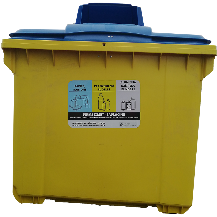 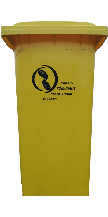 Papīru, kartonu,makulatūru (grāmatas un žurnālusbez vākiem)saplacinātas PET dzērienu pudelessaplacinātas auto logu tīrīšanasšķidruma kanniņas (HDPE)plastmasas plēvi, maisiņus (LDPE) alumīnija dzērienu bundžiņasvienreizējās lietošanas  traukus,krējuma trauciņus,eļļas pudeles,čipsu pakas,putuplastu,tetrapakas, cita veida pārtikas iepakojumu.STIKLA PUDELĒM UN BURKĀM – DAV punktos -    zaļš konteinersprivātmājām – zils konteiners (0,14 m3)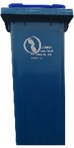 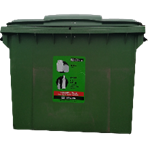 Stikla taru - pudeles, burkas beziepriekšējā pildījuma atliekām un vāciņiem.Logu stiklu, spoguļstiklu,keramiku (t.sk. balzama pudeles),traukus, metāla vāciņus.DĀRZA UN VIRTUVES ATKRITUMIEM - brūns konteiners 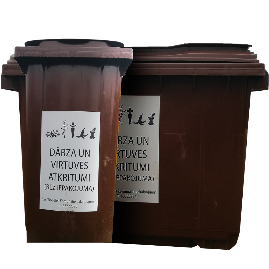 augļus, dārzeņus (to mizas un kauliņus)graudaugus un to produktuskafijas un tējas biezumus (izņemot tējas maisiņus un kafijas filtrus, kas jāmet nešķiroto sadzīves atkritumu tvertnēs)augu izcelsmes termiski apstrādātus ēdienu atlikumusdzīvnieku izcelsmes termiski apstrādātus ēdienu atlikumusolu čaumalasnovītušus ziedus un vecus augus (garus augus jāsalauž)bojātus augļus un dārzeņusnopļautu zālikoku lapassīkus zarusaugu saknesšķidrumuseļļasvienreizējās lietošanas traukus (t.sk. papīra un bioplastmasas)mājdzīvnieku pakaišus un izkārnījumusbioplastmasas izstrādājumusbioloģiskās autiņbiksītesapstrādātu koksni (zāģmateriālus, izstrādājumus no koksnes)mežsaimniecības atlikumus, t.sk., celmus, koku stumbrus, lielus zarussienu, salmusaugsni, kūdru, smiltis, grunti, pelnus, akmeņuskūtsmēslusnotekūdeņu dūņasmedikamentuscitus atkritumus.Auru pagastsGardeneLielbērzeAuriĶirpēniKrimūnu pagastsAkācijasKrimūnas, Upes iela Krimūnas, Lauku ielaJaunbērzes pagastsCeriņu iela 1Ceriņu iela 5Dārza ielaDobeles pagastsLejasstrazdiLejasstrazdi 25Aizstrautnieki, AvotiAizstrautnieki, DainasNaudītespagastsApguldeNaudītePenkules pagastsPenkules skolaBērzes pagastsBērzeMiltiņiŠķibeBikstu pagastsBikstiLīviUpeniekiAnnenieku pagastsAnneniekiKaķenieki, Draudzības ielaKaķenieki, Skolas iela 5ZebrenespagastsZebreneOškalniLillā konteinersApavi un apģērbi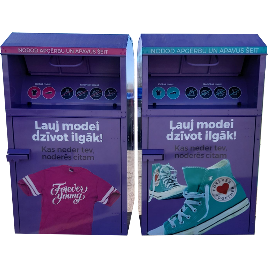 PagastsKonteinera atrašanās vietaPagastsKonteinera atrašanās vietaLillā konteinersApavi un apģērbiAuru pag.Auri, Skolas iela 2Jaunbērzes pag.Jaunbērze, Ceriņu iela 2Lillā konteinersApavi un apģērbiAnnenieku pag.Kaķenieki, Upes iela 3Penkules pag.Penkule, “Vecā skola”      (Pasta ēka)Lillā konteinersApavi un apģērbiBikstu pag.Biksti, “Vecmūrnieki”Naudītes pag.Apgulde, Dārza iela 3Lillā konteinersApavi un apģērbiBērzes pag. Šķibe, Dārza iela 2Dobeles pag.Aizstrautnieki, “Ziedoņi”Lillā konteinersApavi un apģērbiKrimūnu pag.Krimūnas, Upes iela 2Bezmaksas  (fiziskās personas)Par maksuPlastmasas iepakojums- PET (dzērienu pudeles), HDPE( sadzīves ķīmijas, šampūna, vējstikla šķidruma iepakojumi), LDPE (plēves, transportēšanas iepakojumi) , BigBag maisi Šķiroti būvniecības atkritumi  (betona fragmenti bez metāla piemaisījumiem, ķieģeļi, flīzes) (t)Papīrs, avīzes, žurnāli, grāmatas (bez vākiem)Nešķiroti būvniecības atkritumi un logu stikls(t)KartonsAzbestu saturoši būvmateriāl i(jumta šīferis)(t)Elektropreces (neizjauktā veidā)Īpašuma sakopšanas atkritumi (t)Stikla pudeles un burkasBioloģiskie atkritumi (t) un koksne (t)Alumīnija dzērienu bundžiņasLielgabarīta atkritumi (t)Akumulatori, baterijasDienasgaismas lampas (gab.)Apģērbi, apaviKrāsas, to iepakojumi(kg)Bīstamais iepakojums(kg)Motoreļļa (kg) un eļļas filtri (kg)Automašīnu riepas (līdz 16 collām) (gab.)Kravas auto, industriālās un traktortehnikas nolietotās riepas (t)